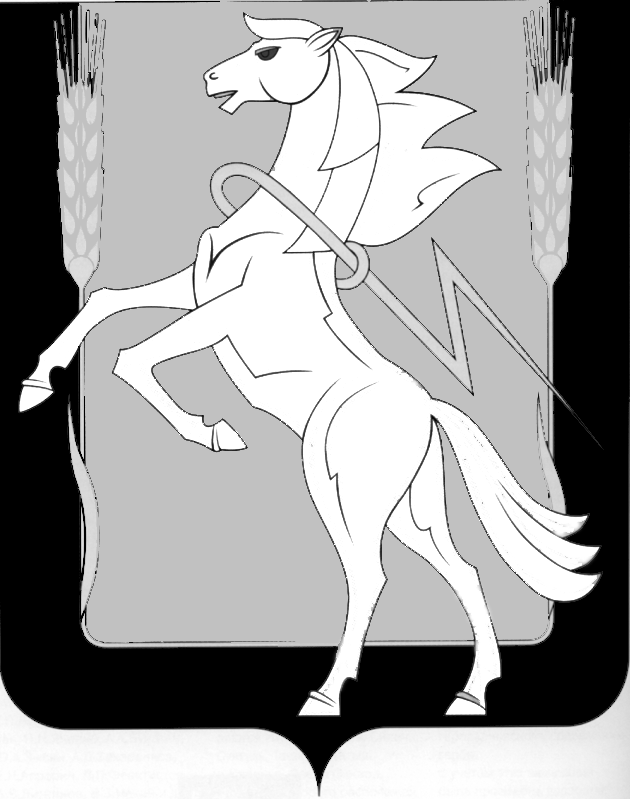 СОБРАНИЕ ДЕПУТАТОВ СОСНОВСКОГОМУНИЦИПАЛЬНОГО РАЙОНАЧЕТВЕРТОГО  СОЗЫВАР Е Ш Е Н И Е от 19.12.2012 года № 520	В соответствии с Бюджетным Кодексом Российской Федерации, Федеральным законом от 06.10.2003 г. №131-ФЗ «Об общих принципах организации местного самоуправления в Российской Федерации», Уставом Сосновского муниципального района, Положением «О бюджетном процессе в Сосновском муниципальном районе», Собрание депутатов Сосновского муниципального района  четвертого созыва РЕШАЕТ:Принять бюджет Сосновского муниципального района на 2013 год и плановый период 2014 и 2015 годов.Статья 1. Основные   характеристики   бюджета  муниципальногорайона на 2013 год и на плановый период 2014 и 2015 годов.1. Утвердить основные характеристики бюджета Сосновского муниципального района на 2013 год:1) прогнозируемый общий объем доходов районного бюджета в сумме    1 029 917,7 тыс. рублей, в том числе безвозмездные поступления от других бюджетов бюджетной системы Российской Федерации в сумме           678 293,4 тыс. рублей;2) общий объем расходов бюджета муниципального района в сумме 1 038 012,6  тыс. рублей;3) объем дефицита бюджета муниципального района в сумме        8 094,9 тыс. рублей.2. Утвердить основные характеристики бюджета муниципального района на плановый период  2014  и 2015 годов:1) прогнозируемый общий объем доходов бюджета муниципального района на 2014 год в сумме 1 032 844,1 тыс. рублей, в том числе безвозмездные поступления от других бюджетов бюджетной системы Российской Федерации в сумме  665 142,8 тыс. рублей, и на 2015 год в сумме             1 089 334,7 тыс. рублей, в том числе безвозмездные поступления от других бюджетов бюджетной системы Российской Федерации в сумме                     662 031,9 тыс. рублей;2) общий объем расходов бюджета муниципального района на 2014 год в сумме 1 039 952,1 тыс. рублей, в том числе условно утвержденные расходы в сумме 26 100,0 тыс. рублей, и на 2015 год в сумме 1 094 644,0 тыс. рублей, в том числе условно утвержденные расходы в сумме 55 000,0 тыс. рублей;3) дефицит бюджета муниципального района на 2014 год в сумме          7 108,0 тыс. рублей и на 2015 год  –  в сумме 5 309,3 тыс. рублей.Статья 2. 	Особенности использования средств, получаемых муниципальными учреждениями.Установить, что остатки средств муниципальных бюджетных учреждений, на счетах, открытых в отделе казначейского исполнения бюджета финансового отдела,  могут использоваться в качестве источника покрытия временных кассовых разрывов, возникающих при исполнении бюджета  муниципального района, с их возвратом до 31 декабря текущего года на указанный счет в порядке, установленном финансовым отделом.Статья 3. Нормативы  распределения  доходов  между    бюджетоммуниципального района и бюджетами сельских поселений на 2013 год и на плановый период 2014 и 2015 годов.1. Утвердить нормативы распределения доходов между  бюджетом муниципального района  и  бюджетами сельских поселений на 2013 год и на плановый период 2014 и 2015 годов согласно приложению № 1.2.  Установить, что в бюджет Сосновского муниципального района до разграничения государственной собственности на землю поступают               в  2013 году и плановом периоде 2014 и 2015 годов: 1) доходы от передачи в аренду земельных участков, государственная собственность на которые не разграничена и которые расположены в границах поселений, а также средства от продажи права на заключение договоров аренды указанных земельных участков - по нормативу                   50 процентов в бюджет муниципального района, 50 процентов – в бюджет поселения;2) доходы от продажи земельных участков, государственная собственность на которые не разграничена и которые расположены в границах поселений, - по нормативу 50 процентов в бюджет муниципального района, 50 процентов –  в бюджет сельского поселения.Статья 4. Главные администраторы доходов бюджета муниципального    района и источников финансирования дефицита  бюджета муниципального  района.1. Утвердить перечень главных администраторов доходов бюджета муниципального района согласно приложению № 2.2. Утвердить перечень главных администраторов источников финансирования дефицита  бюджета муниципального района согласно    приложению № 3.Статья 5. 	Условия реструктуризации и списания задолженности по обязательствам перед  бюджетом муниципального района  в 2013 году. Реструктуризация кредиторской задолженности юридических лиц перед бюджетом муниципального  района по налогам и сборам, пеням и штрафам, а также списание пеней и штрафов в случае досрочного погашения реструктурированной задолженности по налогам и сборам проводятся в порядке, установленном Администрацией Сосновского муниципального района (далее – администрации района), только при условии принятия решения о реструктуризации кредиторской задолженности соответствующих юридических лиц по налогам и сборам, а также задолженности по начисленным пеням и штрафам перед федеральным и областным бюджетами.Статья 6. Бюджетные   ассигнования  на 2013 год  и  на  плановый период 2014 и 2015 годов.1. Утвердить общий объем бюджетных ассигнований на исполнение публичных нормативных обязательств на 2013 год в сумме                               188 633,9 тыс. рублей, на 2014 год – в сумме  200 223,7  тыс. рублей и на      2015 год – в сумме  215 887,6  тыс. рублей.2. Утвердить:1) распределение бюджетных ассигнований по разделам, подразделам, целевым статьям и видам расходов классификации расходов бюджетов бюджетной системы Российской Федерации (далее – классификация расходов бюджетов) на 2013 год согласно приложению № 4, на плановый период 2014 и 2015 годов – согласно  приложению № 10;2) ведомственную структуру расходов бюджета Сосновского муниципального района на 2013 год согласно приложению № 5, на плановый период 2014 и 2015 годов – согласно приложению № 11.Статья 7. Особенности исполнения бюджета муниципального района  в  2013 году.1. Установить, что в соответствии с пунктом 3 статьи 32 решения Собрания депутатов Сосновского муниципального района «О Положении «О бюджетном процессе в Сосновском муниципальном районе» (в новой редакции)» основанием для внесения в 2013 году изменений в показатели сводной бюджетной росписи бюджета муниципального района является распределение следующих бюджетных ассигнований, в составе утвержденных  статьей 6 настоящего решения:1) бюджетных ассигнований на исполнение судебных решений по искам к Сосновскому муниципальному району, удовлетворяемых за счет казны Сосновского муниципального района, предусмотренных по подразделу «Другие общегосударственные вопросы» раздела «Общегосударственные вопросы» классификации расходов бюджетов;2) средств на обеспечение выполнения социальных обязательств, предусмотренных по разделу «Социальное обеспечение населения» раздела «Социальная политика»,  – Главой района;2. Установить в соответствии с пунктом 3 статьи 32 решения Собрания депутатов Сосновского муниципального района «О Положении «О бюджетном процессе в Сосновском муниципальном районе» (в новой редакции)» следующие основания для внесения в 2013 году изменений в показатели сводной бюджетной росписи бюджета, связанные с особенностями исполнения бюджета муниципального района и (или) перераспределения бюджетных ассигнований между главными распорядителями средств бюджета муниципального района:1) изменение бюджетной классификации Российской Федерации, в том числе для отражения межбюджетных трансфертов из федерального и областного бюджетов;2) перераспределение Главой района бюджетных ассигнований, предусмотренных по разделам «Общегосударственные вопросы», «Национальная безопасность и правоохранительная деятельность», «Национальная экономика», «Жилищно-коммунальное хозяйство», «Охрана окружающей среды», «Образование», «Культура и кинематография», «Здравоохранение», «Социальная политика», «Физическая культура и спорт», «Средства массовой информации» между кодами классификации расходов бюджетов;3) принятие Собранием депутатов Сосновского муниципального района решений об утверждении районных целевых программ, а также о внесении изменений в районные целевые программы;	4) принятие Главой района  решения о перераспределении бюджетных ассигнований на поддержку мер по обеспечению сбалансированности бюджетов сельских поселений на предоставление субсидий бюджетам сельских поселений и увеличение расходов  бюджета по разделам классификации расходов бюджетов, предусмотренным структурой расходов бюджета муниципального района, в пределах указанных ассигнований;5) поступление в доход бюджета муниципального района средств, полученных муниципальными казенными учреждениями в качестве добровольных пожертвований;6) поступление в доход бюджета муниципального района средств, полученных муниципальными казенными учреждениями в качестве возмещения ущерба при возникновении страховых случаев;3. Установить, что доведение лимитов бюджетных обязательств на 2013 год и финансирование расходов в 2013 году осуществляется с учетом их следующей приоритетности:1)    оплата труда и начисления на выплаты по оплате  труда;2) предоставление субвенций и субсидий бюджетам сельских поселений, при расчете которых учитываются оплата труда и начисления на оплату труда;3) приобретение продуктов питания и оплата услуг по организации питания, приобретение медикаментов и оплата услуг по организации их транспортировки и  хранения, приобретение медицинского инструментария;4) ликвидация последствий чрезвычайных ситуаций;5) предоставление мер социальной поддержки отдельным категориям граждан;6) оплата коммунальных услуг и услуг связи;7) уплата муниципальными казенными учреждениями налогов и сборов в бюджеты бюджетной системы Российской Федерации;8) исполнение публичных нормативных обязательств.Доведение лимитов бюджетных обязательств на 2013 год на предоставление субсидий муниципальным бюджетным учреждениям на выполнение муниципальных заданий на оказание муниципальных услуг (выполнение работ) осуществляется ежеквартально в размере одной четвертой  годового объема указанных субсидий.Доведение лимитов бюджетных обязательств на 2013 год осуществляется в соответствии с распоряжениями  Главы района:– на предоставление субсидий муниципальным бюджетным учреждениям на выполнение муниципальных  заданий на оказание муниципальных услуг (выполнение работ) свыше одной четвертой годового объема указанных субсидий в  квартал  и на иные цели;– по иным направлениям расходов, не указанным в пунктах                      1–8 настоящей части.4. Установить, что не использованные по состоянию на 01 января      2013 года остатки межбюджетных трансфертов, предоставленных из областного бюджета в форме субвенций, субсидий и иных межбюджетных трансфертов, имеющих целевое назначение, подлежат возврату в областной бюджет в течение первых 15 рабочих дней 2013 года, за исключением:1) субсидий на проведение противоаварийных мероприятий в зданиях муниципальных общеобразовательных учреждений;2) субсидий на привлечение в дошкольные образовательные учреждения детей из малообеспеченных, неблагополучных семей, а также семей, оказавшихся в трудной жизненной ситуации, через предоставление компенсации части родительской платы за счет средств областного бюджета;3) субвенций на выплату компенсации части платы, взимаемой с родителей (законных представителей) за содержание ребенка в образовательных организациях, реализующих основную общеобразовательную программу  дошкольного образования;4) субсидий по подпрограмме «Оказание молодым семьям государственной поддержки для улучшения жилищных условий» областной целевой программы «Доступное и комфортное жильё – гражданам России» в Челябинской области на 2011-2015 годы» на предоставление социальных выплат молодым семьям на приобретение (строительство) ими жилых помещений;5) субсидий местным бюджетам на предоставление молодым семьям – участникам подпрограммы «Оказание молодым семьям государственной поддержки для улучшения жилищных условий» ОЦП «Доступное и комфортное жильё – гражданам России» в Челябинской области на          2011-2015 годы» дополнительных социальных выплат при рождении (усыновлении) 1 ребенка за счет средств областного бюджета.5. Установить, что средства бюджета Сосновского муниципального района для финансирования государственных полномочий, переданных органам местного самоуправления, сверх сумм, поступающих из бюджета Челябинской области в виде субвенций, могут использоваться в пределах средств, предусмотренных настоящим решением.Статья 8. 	Приоритетные направления благотворительной      деятельности в Сосновском муниципальном районе.Установить, что приоритетным направлением благотворительной деятельности в Сосновском муниципальном районе  в 2013 году является оказание материальной помощи малоимущим, многодетным и неполным семьям, семьям с детьми-инвалидами, неработающим пенсионерам и инвалидам, имеющим доход ниже величины прожиточного минимума.Статья 9. 	Субсидии юридическим лицам (за исключением субсидий муниципальным бюджетным учреждениям), индивидуальным предпринимателям, физическим лицам – производителям товаров, работ, услуг.Субсидии юридическим лицам (за исключением субсидий муниципальным бюджетным учреждениям), индивидуальным предпринимателям, физическим лицам – производителям товаров, работ, услуг предоставляются в случаях, установленных настоящим решением, если возможность их предоставления предусмотрена в структуре расходов бюджета района, в иных нормативных правовых актах района, муниципальных целевых программах и в порядке, установленном Администрацией  Сосновского муниципального района.Статья 10. 	Особенности установления отдельных расходных обязательств Сосновского муниципального района и использования бюджетных ассигнований.1. Установить, что распределение средств бюджета муниципального района на реализацию мероприятий по защите территории Сосновского муниципального района от вредного воздействия вод в период прохождения половодья и паводков в 2013 году, в том числе по муниципальным образованиям, осуществляется Главой Сосновского муниципального района.2. Установить, что финансирование расходов на мероприятия, предусмотренные в составе разделов, «Национальная экономика», «Охрана окружающей среды», «Образование», «Культура и кинематография», «Здравоохранение», «Социальная политика», «Физическая культура и спорт» (без учета мероприятий, предусмотренных районными целевыми программами) классификации расходов бюджетов, осуществляется в соответствии с перечнем, утверждаемым Администрацией Сосновского муниципального района.Статья 11. 	Верхний предел  муниципального  внутреннего  долга.Установить верхний предел муниципального внутреннего долга:на 01 января 2014 года в сумме 0 тыс. рублей;на 01 января 2015 года в сумме 0 тыс. рублей;на 01 января 2016 года в сумме 0 тыс. рублей.Статья 12. 	Программы муниципальных гарантий, внутренних и   внешних заимствований, предоставления бюджетных  кредитов.1. Утвердить программу муниципальных гарантий на 2013 год согласно приложению № 6 и программу муниципальных гарантий на плановый период 2014 и 2015 годов –  согласно приложению № 12.2. Утвердить программу муниципальных внутренних и внешних заимствований на 2013 год согласно приложению № 7 и программу муниципальных внутренних и внешних заимствований на плановый период 2014 и 2015 годов –  согласно приложению № 13.Статья 13. 	Источники внутреннего финансирования дефицита                                                  бюджета муниципального района на 2013 год и на плановый  период 2014  и  2015 годов.Утвердить источники внутреннего финансирования дефицита бюджета муниципального района на 2013 год согласно приложению № 8 и на плановый период 2014 и 2015 годов –  согласно приложению № 14.Статья 14. Межбюджетные трансферты предоставляемые  бюджету Сосновского муниципального района из областного бюджета. Учесть в бюджете Сосновского муниципального района в соответствии с Законом Челябинской области «Об областном бюджете на 2013 год и на плановый период  2014 и 2015 годов»:1) субсидии, выделенные из областного бюджета на 2013 год в сумме 52 960,3 тыс. руб., на 2014 год – в сумме 43 196,3 тыс. руб., на 2015 год – в сумме 42 673,9 тыс. руб.;2) субвенции, выделенные из областного бюджета на 2013 год, в сумме 591 124,5 тыс. руб., на 2014 год –  в сумме 602 641,9  тыс. руб., на 2015 год – в сумме  618 808,4 тыс. руб.;3) дотации, выделенные из областного бюджета на 2013 год, в сумме     34 050,0 тыс. руб., на 2014 год – в сумме 19146,0  тыс. руб., на 2015 год – в сумме  391,0  тыс. руб.;4) иные межбюджетные трансферты на 2013 год в сумме 158,6 тыс. руб., на 2014 год – в сумме 158,6 тыс. руб., на 2015 год – в сумме 158,6 тыс. руб.Статья 15. 	Межбюджетные трансферты, предоставляемые  бюджетам сельских поселений из бюджета Сосновского муниципального района.Утвердить общий объем межбюджетных трансфертов, предоставляемых бюджетам сельских поселений из бюджета муниципального района  в 2013 году, в сумме 28 525,3 тыс. руб.,  в 2014 году – в сумме 24 851,5 тыс. рублей, в 2015 году – в сумме 23 742,2 тыс. рублей.Утвердить распределение межбюджетных трансфертов бюджетам сельских поселений на 2013 год согласно приложению № 9 (таблица 1 «Распределение дотации бюджетам поселений на выравнивание бюджетной обеспеченности на 2013 год», таблица 2 «Распределение субвенции  на осуществление первичного воинского учета на территории, где отсутствуют военные комиссариаты на 2013 год»)  и  на плановый период 2014 и 2015 годов согласно приложению № 15 (таблица 1 «Распределение дотации бюджетам поселений на выравнивание бюджетной обеспеченности на плановый период 2014 -2015 годов», таблица 2 «Распределение субвенции  на осуществление первичного воинского учета на территории, где отсутствуют военные комиссариаты на 2014 - 2015 годы»);3. Установить, что в случае заключения органами местного самоуправления Сосновского муниципального района и сельских поселений соглашений о передаче осуществления части своих полномочий в соответствии с частью 4 статьи 15 Федерального закона от 06.10.2003 г. №131-ФЗ «Об общих принципах организации местного самоуправления в Российской Федерации» межбюджетные трансферты, переданные из областного бюджета в бюджет Сосновского муниципального района, могут направляться из бюджета Сосновского  муниципального района на предоставление межбюджетных трансфертов бюджетам сельских поселений, в соответствии с заключенными соглашениями, либо на непосредственное осуществление расходов, направляемых на решение вопросов местного значения сельских поселений.4. Установить, что органы местного самоуправления Сосновского муниципального района вправе направлять межбюджетные трансферты из областного бюджета на оказание финансовой помощи бюджетам сельских поселений по расходам, направляемым на решение вопросов местного значения сельских поселений.5. Установить, что в 2013 году Глава Сосновского муниципального района вправе осуществлять финансирование расходов для осуществления переданных государственных полномочий за счет средств бюджета муниципального района в пределах имеющегося на счете остатка средств районного бюджета до поступления в бюджет муниципального района межбюджетных трансфертов, предоставляемых из бюджета Челябинской области в целях финансового обеспечения осуществления переданных государственных полномочий, с последующим восстановлением произведенных кассовых расходов бюджета муниципального района из средств бюджета Челябинской области.Статья 16. 	Вступление в силу настоящего решения. Настоящее решение вступает в силу с 01 января 2013 года.Направить настоящее решение Главе Сосновского муниципального района для подписания и опубликования.Глава Сосновскогомуниципального района 					                В.П. КотовО бюджете Сосновского муниципального района на 2013 год и на плановый период 2014 и 2015 годов 